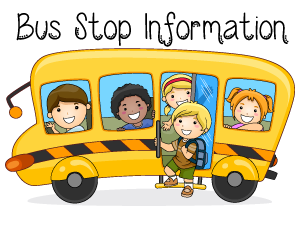 Click the links below to see a detailed schedule for each route.	Stop Location				Bus Number		Bus Color	Winchester Bay				#1			Blue	Down Town 					TBD			Yellow	Lakeside / Lighthouse / Wildwood Dr.	#6			Red	North Smith River Rd / West Rail Rd.	TBD			Pink	Ranch Rd.					TBD			Green	Scholfield Rd.					TBD			Purple	Scottsburg / Dean Creek			#3			Orange	South Smith River				TBD			Brown